     В  целях  оптимизации расходов на содержание органов местного самоуправления, Устава муниципального района Богатовский Самарской области Собрание Представителей муниципального района Богатовский Самарской области РЕШИЛО:1. Установить размер денежного вознаграждения  Главы муниципального района Богатовский Самарской области  в сумме 55 302 (пятьдесят пять тысяч триста два) рубля.2. Пункт 2.2 Положения о денежном вознаграждении Главы муниципального района Богатовский Самарской области и порядке предоставления ему ежегодного оплачиваемого отпуска (утверждено Решением Собрания Представителей муниципального района Богатовский Самарской области от 27.08.2015 №36) читать как: «Размер должностного оклада Главы устанавливается в размере 55 302 (пятьдесят пять тысяч триста два) рубля.	3. Первому заместителю Главы муниципального района Богатовский Самарской области, руководителю аппарата (Горшкову Ю.А.) подготовить соответствующие изменения в штатное расписание.	4. Главному бухгалтеру администрации муниципального района Богатовский Самарской области (Решетовой Н.В.) начислять заработную плату с учетом настоящего Решения с 01.03.2017.	5. Настоящее Решение вступает в силу со дня  его принятия и распространяет свое действие на отношения возникшие 01.03.2017. ПредседательСобрания Представителей муниципального района Богатовский Самарской области                                                                        Н.А.СмоляковПавлова 846662156СОБРАНИЕ ПРЕДСТАВИТЕЛЕЙМУНИЦИПАЛЬНОГО РАЙОНАБОГАТОВСКИЙСАМАРСКОЙ ОБЛАСТИРЕШЕНИЕот 15 марта  № 6446630, с.Богатое, ул. Комсомольская 13Об изменении денежного вознаграждения  Главы  муниципального района Богатовский Самарской области 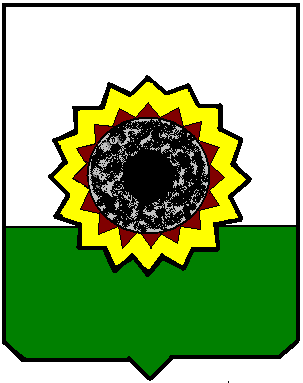 